Assignment Task for Unit: Understanding the skills, principles and practice of effective management coaching and mentoringMARK SHEET – Understanding the skills, principles and practice of effective management coaching and mentoring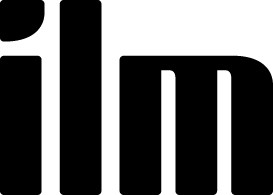 Centre Number:Centre Name:Centre Name:Learner Registration No:Learner Name:Learner Name:TASKThis assignment requires you to demonstrate your understanding of the context in which effective coaching and mentoring operates including the individual and organisational benefits of coaching and mentoring. You should also be able to show your understanding of the practical requirements of coaches and mentors operating with managers and professionals within organisations.It is recommended that you include an introduction explaining the organisation (size, structure, and sector) as well as explaining your own role in order to provide a context to this assignment. If you are not currently working within an organisation, then you may complete this within an organisation you are familiar. This may include working in a volunteer, charitable or supporting capacity. Note:You should plan to spend approximately 24 hours researching your workplace context, preparing for and writing or presenting the outcomes of this assignment for assessment. The suggested word count for this assignment is between 2500 - 3500 words. However individuals have different writing styles, and there is no penalty if the word-count range is exceeded.Check your assignment carefully prior to submission using the assessment criteria.TASKThis assignment requires you to demonstrate your understanding of the context in which effective coaching and mentoring operates including the individual and organisational benefits of coaching and mentoring. You should also be able to show your understanding of the practical requirements of coaches and mentors operating with managers and professionals within organisations.It is recommended that you include an introduction explaining the organisation (size, structure, and sector) as well as explaining your own role in order to provide a context to this assignment. If you are not currently working within an organisation, then you may complete this within an organisation you are familiar. This may include working in a volunteer, charitable or supporting capacity. Note:You should plan to spend approximately 24 hours researching your workplace context, preparing for and writing or presenting the outcomes of this assignment for assessment. The suggested word count for this assignment is between 2500 - 3500 words. However individuals have different writing styles, and there is no penalty if the word-count range is exceeded.Check your assignment carefully prior to submission using the assessment criteria.TASKThis assignment requires you to demonstrate your understanding of the context in which effective coaching and mentoring operates including the individual and organisational benefits of coaching and mentoring. You should also be able to show your understanding of the practical requirements of coaches and mentors operating with managers and professionals within organisations.It is recommended that you include an introduction explaining the organisation (size, structure, and sector) as well as explaining your own role in order to provide a context to this assignment. If you are not currently working within an organisation, then you may complete this within an organisation you are familiar. This may include working in a volunteer, charitable or supporting capacity. Note:You should plan to spend approximately 24 hours researching your workplace context, preparing for and writing or presenting the outcomes of this assignment for assessment. The suggested word count for this assignment is between 2500 - 3500 words. However individuals have different writing styles, and there is no penalty if the word-count range is exceeded.Check your assignment carefully prior to submission using the assessment criteria.Please use the sub-headings shown below when structuring your AssignmentPlease use the sub-headings shown below when structuring your AssignmentAssessment CriteriaThe context of coaching or mentoring practiceConsider in depth the purpose of coaching or mentoring within an organisational environment including exploring the differences between the disciplines and the benefits and contribution they may be able to make to organisational performance.The context of coaching or mentoring practiceConsider in depth the purpose of coaching or mentoring within an organisational environment including exploring the differences between the disciplines and the benefits and contribution they may be able to make to organisational performance.Define what coaching and mentoring is within the context of an organisation and explain the similarities and differences between coaching and mentoring (8 marks)Identify potential individual, operational and organisational barriers to using coaching or mentoring and develop appropriate strategies for minimising or overcoming these (8 marks)Present the case for using coaching or mentoring to benefit individuals and organisation performance (8 marks)The skills, behaviours, attitudes, beliefs and values of the coach or mentorThe skills, behaviours, attitudes, beliefs and values of the coach or mentorCritically explore the knowledge, skills, and behaviour of an effective coach or mentor (8 marks)Analyse why coaches or mentors require effective communication skills (8 marks)Review the responsibilities of the coach or mentor to manage relationships (including values and power) and remain ethical and non-judgemental (8 marks)The role of contracting and the process to effectively coach and mentorThe role of contracting and the process to effectively coach and mentorReview a model or process which should be followed when formally coaching or mentoring (8 marks)Analyse the rationale for and the characteristics of effective contracting within coaching or mentoring (8 marks)Explain the necessity of exploring the expectations and boundaries of a coaching or mentoring programme with all stakeholders (8 marks)Justify the rationale for supervision of coaches and mentors in practice (8 marks)Understand the principles of effective coaching and mentoring in practice and how to evaluate benefitsThis section should summarise the previous sections to show your understanding of good practice in coaching and mentoring.You should also conclude how coaching or mentoring can be evaluated in order to bring quantifiable business benefits to individuals and organisations.As part of this document you may include coaching strategy papers or supporting documents.Understand the principles of effective coaching and mentoring in practice and how to evaluate benefitsThis section should summarise the previous sections to show your understanding of good practice in coaching and mentoring.You should also conclude how coaching or mentoring can be evaluated in order to bring quantifiable business benefits to individuals and organisations.As part of this document you may include coaching strategy papers or supporting documents.Critically review the elements required for effective and integrated coaching or mentoring (8 marks)Analyse how the benefits of coaching or mentoring should be evaluated (12 marks)By submitting I confirm that this assignment is my own workBy submitting I confirm that this assignment is my own workBy submitting I confirm that this assignment is my own workCentre Number :Centre Number :Centre Name :Centre Name :Learner Registration No :Learner Registration No :Learner Name:Learner Name:INSTRUCTIONS FOR ASSESSMENT AND USE OF MARK SHEET Assessment must be conducted with reference to the assessment criteria (AC). In order to pass the unit, every AC must be met.Assessors will normally award marks for every AC and then total them into a percentage. However, for greater simplicity, there is the option to not use marks at all and merely indicate with a ‘Pass’ or ‘Referral’ in the box (below right). In order to pass the unit every AC must receive a ‘Pass.’ Where marks are awarded according to the degree to which the learner’s evidence in the submission meets each AC, every AC must be met, i.e. receive at least half marks (e.g. min 10/20). Any AC awarded less than the minimum produces an automatic referral for the submission (regardless of the overall mark achieved). Sufficiency descriptors are provided as guidance. If 20 marks are available for an AC and the evidence in the submission approximates to the ‘pass’ descriptor, that indicates it should attract 10 marks out of 20, if a ‘good pass’ then ca. 15 out of 20. The descriptors are not comprehensive, and cannot be, as there are many ways in which a submission can exceed or fall short of the requirements.INSTRUCTIONS FOR ASSESSMENT AND USE OF MARK SHEET Assessment must be conducted with reference to the assessment criteria (AC). In order to pass the unit, every AC must be met.Assessors will normally award marks for every AC and then total them into a percentage. However, for greater simplicity, there is the option to not use marks at all and merely indicate with a ‘Pass’ or ‘Referral’ in the box (below right). In order to pass the unit every AC must receive a ‘Pass.’ Where marks are awarded according to the degree to which the learner’s evidence in the submission meets each AC, every AC must be met, i.e. receive at least half marks (e.g. min 10/20). Any AC awarded less than the minimum produces an automatic referral for the submission (regardless of the overall mark achieved). Sufficiency descriptors are provided as guidance. If 20 marks are available for an AC and the evidence in the submission approximates to the ‘pass’ descriptor, that indicates it should attract 10 marks out of 20, if a ‘good pass’ then ca. 15 out of 20. The descriptors are not comprehensive, and cannot be, as there are many ways in which a submission can exceed or fall short of the requirements.INSTRUCTIONS FOR ASSESSMENT AND USE OF MARK SHEET Assessment must be conducted with reference to the assessment criteria (AC). In order to pass the unit, every AC must be met.Assessors will normally award marks for every AC and then total them into a percentage. However, for greater simplicity, there is the option to not use marks at all and merely indicate with a ‘Pass’ or ‘Referral’ in the box (below right). In order to pass the unit every AC must receive a ‘Pass.’ Where marks are awarded according to the degree to which the learner’s evidence in the submission meets each AC, every AC must be met, i.e. receive at least half marks (e.g. min 10/20). Any AC awarded less than the minimum produces an automatic referral for the submission (regardless of the overall mark achieved). Sufficiency descriptors are provided as guidance. If 20 marks are available for an AC and the evidence in the submission approximates to the ‘pass’ descriptor, that indicates it should attract 10 marks out of 20, if a ‘good pass’ then ca. 15 out of 20. The descriptors are not comprehensive, and cannot be, as there are many ways in which a submission can exceed or fall short of the requirements.INSTRUCTIONS FOR ASSESSMENT AND USE OF MARK SHEET Assessment must be conducted with reference to the assessment criteria (AC). In order to pass the unit, every AC must be met.Assessors will normally award marks for every AC and then total them into a percentage. However, for greater simplicity, there is the option to not use marks at all and merely indicate with a ‘Pass’ or ‘Referral’ in the box (below right). In order to pass the unit every AC must receive a ‘Pass.’ Where marks are awarded according to the degree to which the learner’s evidence in the submission meets each AC, every AC must be met, i.e. receive at least half marks (e.g. min 10/20). Any AC awarded less than the minimum produces an automatic referral for the submission (regardless of the overall mark achieved). Sufficiency descriptors are provided as guidance. If 20 marks are available for an AC and the evidence in the submission approximates to the ‘pass’ descriptor, that indicates it should attract 10 marks out of 20, if a ‘good pass’ then ca. 15 out of 20. The descriptors are not comprehensive, and cannot be, as there are many ways in which a submission can exceed or fall short of the requirements.INSTRUCTIONS FOR ASSESSMENT AND USE OF MARK SHEET Assessment must be conducted with reference to the assessment criteria (AC). In order to pass the unit, every AC must be met.Assessors will normally award marks for every AC and then total them into a percentage. However, for greater simplicity, there is the option to not use marks at all and merely indicate with a ‘Pass’ or ‘Referral’ in the box (below right). In order to pass the unit every AC must receive a ‘Pass.’ Where marks are awarded according to the degree to which the learner’s evidence in the submission meets each AC, every AC must be met, i.e. receive at least half marks (e.g. min 10/20). Any AC awarded less than the minimum produces an automatic referral for the submission (regardless of the overall mark achieved). Sufficiency descriptors are provided as guidance. If 20 marks are available for an AC and the evidence in the submission approximates to the ‘pass’ descriptor, that indicates it should attract 10 marks out of 20, if a ‘good pass’ then ca. 15 out of 20. The descriptors are not comprehensive, and cannot be, as there are many ways in which a submission can exceed or fall short of the requirements.INSTRUCTIONS FOR ASSESSMENT AND USE OF MARK SHEET Assessment must be conducted with reference to the assessment criteria (AC). In order to pass the unit, every AC must be met.Assessors will normally award marks for every AC and then total them into a percentage. However, for greater simplicity, there is the option to not use marks at all and merely indicate with a ‘Pass’ or ‘Referral’ in the box (below right). In order to pass the unit every AC must receive a ‘Pass.’ Where marks are awarded according to the degree to which the learner’s evidence in the submission meets each AC, every AC must be met, i.e. receive at least half marks (e.g. min 10/20). Any AC awarded less than the minimum produces an automatic referral for the submission (regardless of the overall mark achieved). Sufficiency descriptors are provided as guidance. If 20 marks are available for an AC and the evidence in the submission approximates to the ‘pass’ descriptor, that indicates it should attract 10 marks out of 20, if a ‘good pass’ then ca. 15 out of 20. The descriptors are not comprehensive, and cannot be, as there are many ways in which a submission can exceed or fall short of the requirements.INSTRUCTIONS FOR ASSESSMENT AND USE OF MARK SHEET Assessment must be conducted with reference to the assessment criteria (AC). In order to pass the unit, every AC must be met.Assessors will normally award marks for every AC and then total them into a percentage. However, for greater simplicity, there is the option to not use marks at all and merely indicate with a ‘Pass’ or ‘Referral’ in the box (below right). In order to pass the unit every AC must receive a ‘Pass.’ Where marks are awarded according to the degree to which the learner’s evidence in the submission meets each AC, every AC must be met, i.e. receive at least half marks (e.g. min 10/20). Any AC awarded less than the minimum produces an automatic referral for the submission (regardless of the overall mark achieved). Sufficiency descriptors are provided as guidance. If 20 marks are available for an AC and the evidence in the submission approximates to the ‘pass’ descriptor, that indicates it should attract 10 marks out of 20, if a ‘good pass’ then ca. 15 out of 20. The descriptors are not comprehensive, and cannot be, as there are many ways in which a submission can exceed or fall short of the requirements.Learner named above confirms authenticity of submission.ILM uses learners’ submissions – on an anonymous basis – for assessment standardisation. By submitting, I agree that ILM may use this script on condition that all information which may identify me is removed. However, if you are unwilling to allow ILM use your script, please refuse by ticking the box: □Learner named above confirms authenticity of submission.ILM uses learners’ submissions – on an anonymous basis – for assessment standardisation. By submitting, I agree that ILM may use this script on condition that all information which may identify me is removed. However, if you are unwilling to allow ILM use your script, please refuse by ticking the box: □Learner named above confirms authenticity of submission.ILM uses learners’ submissions – on an anonymous basis – for assessment standardisation. By submitting, I agree that ILM may use this script on condition that all information which may identify me is removed. However, if you are unwilling to allow ILM use your script, please refuse by ticking the box: □Learning Outcome / Section 1: Understand the purpose of coaching and mentoring within an organisational contextLearning Outcome / Section 1: Understand the purpose of coaching and mentoring within an organisational contextLearning Outcome / Section 1: Understand the purpose of coaching and mentoring within an organisational contextLearning Outcome / Section 1: Understand the purpose of coaching and mentoring within an organisational contextLearning Outcome / Section 1: Understand the purpose of coaching and mentoring within an organisational contextLearning Outcome / Section 1: Understand the purpose of coaching and mentoring within an organisational contextLearning Outcome / Section 1: Understand the purpose of coaching and mentoring within an organisational contextLearning Outcome / Section 1: Understand the purpose of coaching and mentoring within an organisational contextLearning Outcome / Section 1: Understand the purpose of coaching and mentoring within an organisational contextLearning Outcome / Section 1: Understand the purpose of coaching and mentoring within an organisational contextAssessment Criteria (AC)Sufficiency Descriptors[Typical standard that , if replicated across the whole submission, would produce a referral, borderline pass or good pass result]Sufficiency Descriptors[Typical standard that , if replicated across the whole submission, would produce a referral, borderline pass or good pass result]Sufficiency Descriptors[Typical standard that , if replicated across the whole submission, would produce a referral, borderline pass or good pass result]Sufficiency Descriptors[Typical standard that , if replicated across the whole submission, would produce a referral, borderline pass or good pass result]Sufficiency Descriptors[Typical standard that , if replicated across the whole submission, would produce a referral, borderline pass or good pass result]Sufficiency Descriptors[Typical standard that , if replicated across the whole submission, would produce a referral, borderline pass or good pass result]Sufficiency Descriptors[Typical standard that , if replicated across the whole submission, would produce a referral, borderline pass or good pass result]Assessor feedback on ACAssessor feedback on ACAC 1.1Define what coaching and mentoring is within the context of an organisation and explain the similarities and differences between coaching and mentoringReferral [ca. 2/8]Referral [ca. 2/8]Pass [4/8]Pass [4/8]Pass [4/8]Good Pass [ca. 6/8]Good Pass [ca. 6/8]AC 1.1Define what coaching and mentoring is within the context of an organisation and explain the similarities and differences between coaching and mentoringCoaching and mentoring are not defined, or the definitions are incorrect, deficient, or inappropriate for an organisational contextCoaching or mentoring is correctly and appropriately defined, but not bothThe similarities and differences between coaching and mentoring are not explained, or are incorrect, deficient or inappropriate for an organisational context, or similarities or differences are explained but not bothThe similarities and differences between coaching and mentoring are merely listed with no account of the practices associated with coaching and mentoring and the reasons for those practices that correctly explain the similarities and differencesCoaching and mentoring are not defined, or the definitions are incorrect, deficient, or inappropriate for an organisational contextCoaching or mentoring is correctly and appropriately defined, but not bothThe similarities and differences between coaching and mentoring are not explained, or are incorrect, deficient or inappropriate for an organisational context, or similarities or differences are explained but not bothThe similarities and differences between coaching and mentoring are merely listed with no account of the practices associated with coaching and mentoring and the reasons for those practices that correctly explain the similarities and differencesLimited but sufficient and correct definitions of both coaching and mentoring within a narrow organisational context are providedA limited but sufficient and correct account of the practices associated with both coaching and mentoring is given with the reasons for those practices that correctly explains the similarities and differences between coaching and mentoring within a narrow organisational context Limited but sufficient and correct definitions of both coaching and mentoring within a narrow organisational context are providedA limited but sufficient and correct account of the practices associated with both coaching and mentoring is given with the reasons for those practices that correctly explains the similarities and differences between coaching and mentoring within a narrow organisational context Limited but sufficient and correct definitions of both coaching and mentoring within a narrow organisational context are providedA limited but sufficient and correct account of the practices associated with both coaching and mentoring is given with the reasons for those practices that correctly explains the similarities and differences between coaching and mentoring within a narrow organisational context Full and correct definitions of both coaching and mentoring within a wide organisational context are providedA full and correct account of the practices associated with both coaching and mentoring is given with the reasons for those practices that fully and correctly explains the similarities and differences between coaching and mentoring within a wide organisational context Full and correct definitions of both coaching and mentoring within a wide organisational context are providedA full and correct account of the practices associated with both coaching and mentoring is given with the reasons for those practices that fully and correctly explains the similarities and differences between coaching and mentoring within a wide organisational context AC 1.1Define what coaching and mentoring is within the context of an organisation and explain the similarities and differences between coaching and mentoringCoaching and mentoring are not defined, or the definitions are incorrect, deficient, or inappropriate for an organisational contextCoaching or mentoring is correctly and appropriately defined, but not bothThe similarities and differences between coaching and mentoring are not explained, or are incorrect, deficient or inappropriate for an organisational context, or similarities or differences are explained but not bothThe similarities and differences between coaching and mentoring are merely listed with no account of the practices associated with coaching and mentoring and the reasons for those practices that correctly explain the similarities and differencesCoaching and mentoring are not defined, or the definitions are incorrect, deficient, or inappropriate for an organisational contextCoaching or mentoring is correctly and appropriately defined, but not bothThe similarities and differences between coaching and mentoring are not explained, or are incorrect, deficient or inappropriate for an organisational context, or similarities or differences are explained but not bothThe similarities and differences between coaching and mentoring are merely listed with no account of the practices associated with coaching and mentoring and the reasons for those practices that correctly explain the similarities and differencesLimited but sufficient and correct definitions of both coaching and mentoring within a narrow organisational context are providedA limited but sufficient and correct account of the practices associated with both coaching and mentoring is given with the reasons for those practices that correctly explains the similarities and differences between coaching and mentoring within a narrow organisational context Limited but sufficient and correct definitions of both coaching and mentoring within a narrow organisational context are providedA limited but sufficient and correct account of the practices associated with both coaching and mentoring is given with the reasons for those practices that correctly explains the similarities and differences between coaching and mentoring within a narrow organisational context Limited but sufficient and correct definitions of both coaching and mentoring within a narrow organisational context are providedA limited but sufficient and correct account of the practices associated with both coaching and mentoring is given with the reasons for those practices that correctly explains the similarities and differences between coaching and mentoring within a narrow organisational context Full and correct definitions of both coaching and mentoring within a wide organisational context are providedA full and correct account of the practices associated with both coaching and mentoring is given with the reasons for those practices that fully and correctly explains the similarities and differences between coaching and mentoring within a wide organisational context Full and correct definitions of both coaching and mentoring within a wide organisational context are providedA full and correct account of the practices associated with both coaching and mentoring is given with the reasons for those practices that fully and correctly explains the similarities and differences between coaching and mentoring within a wide organisational context / 8(min. of 4)Pass or ReferralAC 1.2Identify potential individual, operational and organisational barriers to using coaching or mentoring and develop appropriate strategies for minimising or overcoming theseReferral [ca. 2/8]Referral [ca. 2/8]Pass [4/8]Pass [4/8]Pass [4/8]Good Pass [ca. 6/8]Good Pass [ca. 6/8]Assessor feedback on ACAssessor feedback on ACAC 1.2Identify potential individual, operational and organisational barriers to using coaching or mentoring and develop appropriate strategies for minimising or overcoming thesePotential individual, operational and organisational barriers to using coaching or mentoring are not identified, or are incorrect or inappropriate for an organisational contextAppropriate strategies are not developed for minimising or overcoming identified potential barriers, or are incorrect, inappropriate or deficient, or appropriate strategies have been developed for individual barriers or operational barriers or organisational barriers but not all threePotential individual, operational and organisational barriers to using coaching or mentoring are not identified, or are incorrect or inappropriate for an organisational contextAppropriate strategies are not developed for minimising or overcoming identified potential barriers, or are incorrect, inappropriate or deficient, or appropriate strategies have been developed for individual barriers or operational barriers or organisational barriers but not all threePotential correct and appropriate individual, operational and organisational barriers to using coaching or mentoring are identified within a narrow organisational context, although why they are potential barriers is impreciseLimited but sufficient correct and appropriate strategies are developed for minimising or overcoming identified potential individual, operational and organisational barriers, although further development of the strategies is required for full implementationPotential correct and appropriate individual, operational and organisational barriers to using coaching or mentoring are identified within a narrow organisational context, although why they are potential barriers is impreciseLimited but sufficient correct and appropriate strategies are developed for minimising or overcoming identified potential individual, operational and organisational barriers, although further development of the strategies is required for full implementationPotential correct and appropriate individual, operational and organisational barriers to using coaching or mentoring are identified within a narrow organisational context, although why they are potential barriers is impreciseLimited but sufficient correct and appropriate strategies are developed for minimising or overcoming identified potential individual, operational and organisational barriers, although further development of the strategies is required for full implementationPotential correct and appropriate individual, operational and organisational barriers to using coaching or mentoring are precisely identified within a wide organisational contextComprehensive correct and appropriate strategies that require no additional work for full implementation are developed for minimising or overcoming identified potential individual, operational and organisational barriersPotential correct and appropriate individual, operational and organisational barriers to using coaching or mentoring are precisely identified within a wide organisational contextComprehensive correct and appropriate strategies that require no additional work for full implementation are developed for minimising or overcoming identified potential individual, operational and organisational barriersAC 1.2Identify potential individual, operational and organisational barriers to using coaching or mentoring and develop appropriate strategies for minimising or overcoming thesePotential individual, operational and organisational barriers to using coaching or mentoring are not identified, or are incorrect or inappropriate for an organisational contextAppropriate strategies are not developed for minimising or overcoming identified potential barriers, or are incorrect, inappropriate or deficient, or appropriate strategies have been developed for individual barriers or operational barriers or organisational barriers but not all threePotential individual, operational and organisational barriers to using coaching or mentoring are not identified, or are incorrect or inappropriate for an organisational contextAppropriate strategies are not developed for minimising or overcoming identified potential barriers, or are incorrect, inappropriate or deficient, or appropriate strategies have been developed for individual barriers or operational barriers or organisational barriers but not all threePotential correct and appropriate individual, operational and organisational barriers to using coaching or mentoring are identified within a narrow organisational context, although why they are potential barriers is impreciseLimited but sufficient correct and appropriate strategies are developed for minimising or overcoming identified potential individual, operational and organisational barriers, although further development of the strategies is required for full implementationPotential correct and appropriate individual, operational and organisational barriers to using coaching or mentoring are identified within a narrow organisational context, although why they are potential barriers is impreciseLimited but sufficient correct and appropriate strategies are developed for minimising or overcoming identified potential individual, operational and organisational barriers, although further development of the strategies is required for full implementationPotential correct and appropriate individual, operational and organisational barriers to using coaching or mentoring are identified within a narrow organisational context, although why they are potential barriers is impreciseLimited but sufficient correct and appropriate strategies are developed for minimising or overcoming identified potential individual, operational and organisational barriers, although further development of the strategies is required for full implementationPotential correct and appropriate individual, operational and organisational barriers to using coaching or mentoring are precisely identified within a wide organisational contextComprehensive correct and appropriate strategies that require no additional work for full implementation are developed for minimising or overcoming identified potential individual, operational and organisational barriersPotential correct and appropriate individual, operational and organisational barriers to using coaching or mentoring are precisely identified within a wide organisational contextComprehensive correct and appropriate strategies that require no additional work for full implementation are developed for minimising or overcoming identified potential individual, operational and organisational barriers/ 8(min. of 4)Pass or ReferralAC 1.3Present the case for using coaching or mentoring to benefit individuals and organisation performanceReferral [ca. 2/8]Referral [ca. 2/8]Pass [4/8]Pass [4/8]Pass [4/8]Good Pass [ca. 6/8]Good Pass [ca. 6/8]Assessor feedback on ACAssessor feedback on ACAC 1.3Present the case for using coaching or mentoring to benefit individuals and organisation performanceThe case for using coaching or mentoring to benefit individual and organisational performance is not presented, or is incorrect, inappropriate or not proven or the case is presented for benefiting individual or organisational performance but not both The case for using coaching or mentoring is merely stated with no appropriate argument or rationale presentedThe case does not argue the connection between individual and organisational performanceThe case for using coaching or mentoring to benefit individual and organisational performance is not presented, or is incorrect, inappropriate or not proven or the case is presented for benefiting individual or organisational performance but not both The case for using coaching or mentoring is merely stated with no appropriate argument or rationale presentedThe case does not argue the connection between individual and organisational performanceA limited but sufficient correct and appropriate argument or rationale is used to present the case for using coaching or mentoring to benefit individual and organisational performance is presentedRelevant but limited argument of the connection between individual and organisational performance A limited but sufficient correct and appropriate argument or rationale is used to present the case for using coaching or mentoring to benefit individual and organisational performance is presentedRelevant but limited argument of the connection between individual and organisational performance A limited but sufficient correct and appropriate argument or rationale is used to present the case for using coaching or mentoring to benefit individual and organisational performance is presentedRelevant but limited argument of the connection between individual and organisational performance A comprehensive correct and appropriate argument or rationale that includes a wide range of organisational and individual implications, resources, success criteria and risks is used to present the case for using coaching or mentoring to benefit individual and organisational performance is presentedA comprehensive correct and appropriate argument or rationale that includes a wide range of organisational and individual implications, resources, success criteria and risks is used to present the case for using coaching or mentoring to benefit individual and organisational performance is presentedAC 1.3Present the case for using coaching or mentoring to benefit individuals and organisation performanceThe case for using coaching or mentoring to benefit individual and organisational performance is not presented, or is incorrect, inappropriate or not proven or the case is presented for benefiting individual or organisational performance but not both The case for using coaching or mentoring is merely stated with no appropriate argument or rationale presentedThe case does not argue the connection between individual and organisational performanceThe case for using coaching or mentoring to benefit individual and organisational performance is not presented, or is incorrect, inappropriate or not proven or the case is presented for benefiting individual or organisational performance but not both The case for using coaching or mentoring is merely stated with no appropriate argument or rationale presentedThe case does not argue the connection between individual and organisational performanceA limited but sufficient correct and appropriate argument or rationale is used to present the case for using coaching or mentoring to benefit individual and organisational performance is presentedRelevant but limited argument of the connection between individual and organisational performance A limited but sufficient correct and appropriate argument or rationale is used to present the case for using coaching or mentoring to benefit individual and organisational performance is presentedRelevant but limited argument of the connection between individual and organisational performance A limited but sufficient correct and appropriate argument or rationale is used to present the case for using coaching or mentoring to benefit individual and organisational performance is presentedRelevant but limited argument of the connection between individual and organisational performance A comprehensive correct and appropriate argument or rationale that includes a wide range of organisational and individual implications, resources, success criteria and risks is used to present the case for using coaching or mentoring to benefit individual and organisational performance is presentedA comprehensive correct and appropriate argument or rationale that includes a wide range of organisational and individual implications, resources, success criteria and risks is used to present the case for using coaching or mentoring to benefit individual and organisational performance is presented/ 8(min. of 4)Pass or ReferralSection comments (optional):Section comments (optional):Section comments (optional):Section comments (optional):Section comments (optional):Verification comments (optional):Verification comments (optional):Verification comments (optional):Verification comments (optional):Verification comments (optional):Learning Outcome / Section 2: Understand the skills, behaviours, attitudes, beliefs and values of an effective coach or mentorLearning Outcome / Section 2: Understand the skills, behaviours, attitudes, beliefs and values of an effective coach or mentorLearning Outcome / Section 2: Understand the skills, behaviours, attitudes, beliefs and values of an effective coach or mentorLearning Outcome / Section 2: Understand the skills, behaviours, attitudes, beliefs and values of an effective coach or mentorLearning Outcome / Section 2: Understand the skills, behaviours, attitudes, beliefs and values of an effective coach or mentorLearning Outcome / Section 2: Understand the skills, behaviours, attitudes, beliefs and values of an effective coach or mentorAssessment Criteria (AC)Sufficiency Descriptors[Typical standard that , if replicated across the whole submission, would produce a referral, borderline pass or good pass result]Sufficiency Descriptors[Typical standard that , if replicated across the whole submission, would produce a referral, borderline pass or good pass result]Sufficiency Descriptors[Typical standard that , if replicated across the whole submission, would produce a referral, borderline pass or good pass result]Assessor feedback on ACAssessor feedback on ACAC 2.1Critically explore the knowledge, skills, and behaviour of an effective coach or mentorReferral [ca. 2/8]Pass [4/8]Good Pass [ca. 6/8]AC 2.1Critically explore the knowledge, skills, and behaviour of an effective coach or mentorThe knowledge, skills, and behaviour of an effective coach or mentor are not critically explored, or this is incorrect, inappropriate or deficientKnowledge or skills or behaviour are critically explored but not all threeThe knowledge, skills, and behaviour of an effective coach or mentor are merely listed or described with no critical exploration referencing relevant theory, idea, practice or experience to evaluate and make a judgementA sufficient but limited and correct and appropriate critical exploration of the knowledge, skills, and behaviour of an effective coach referencing a sufficient but limited range of relevant theory, idea, practice or experience to evaluate and make a judgement, although the evidence base for the judgement is narrowA comprehensive, correct and appropriate critical exploration of the knowledge, skills, and behaviour of an effective coach referencing a wide range of current relevant theory, idea, practice or experience to evaluate and make a sound judgement using a wide evidence baseAC 2.1Critically explore the knowledge, skills, and behaviour of an effective coach or mentorThe knowledge, skills, and behaviour of an effective coach or mentor are not critically explored, or this is incorrect, inappropriate or deficientKnowledge or skills or behaviour are critically explored but not all threeThe knowledge, skills, and behaviour of an effective coach or mentor are merely listed or described with no critical exploration referencing relevant theory, idea, practice or experience to evaluate and make a judgementA sufficient but limited and correct and appropriate critical exploration of the knowledge, skills, and behaviour of an effective coach referencing a sufficient but limited range of relevant theory, idea, practice or experience to evaluate and make a judgement, although the evidence base for the judgement is narrowA comprehensive, correct and appropriate critical exploration of the knowledge, skills, and behaviour of an effective coach referencing a wide range of current relevant theory, idea, practice or experience to evaluate and make a sound judgement using a wide evidence base/ 8(min. of 4)Pass or ReferralAC 2.2Analyse why coaches or mentors require effective communication skills Referral [ca. 2/8]Pass [4/8]Good Pass [ca. 6/8]Assessor feedback on ACAssessor feedback on ACAC 2.2Analyse why coaches or mentors require effective communication skills Why coaches or mentors require effective communication skills is not explained, or the explanation is incorrect, inappropriate or deficientEffective communication skills are merely listed or described with no account of the practices associated with them and the reasons for those practices that explains why they are required by coaches or mentorsA limited but correct and appropriate account is provided of the practices of a sufficient but narrow range of effective communication skills and the reasons for those practices that explains why they are required by coaches or mentorsA full correct and appropriate account is provided of the practices of a wide range of effective communication skills and the reasons for those practices that wholly explains why they are required by coaches or mentorsAC 2.2Analyse why coaches or mentors require effective communication skills Why coaches or mentors require effective communication skills is not explained, or the explanation is incorrect, inappropriate or deficientEffective communication skills are merely listed or described with no account of the practices associated with them and the reasons for those practices that explains why they are required by coaches or mentorsA limited but correct and appropriate account is provided of the practices of a sufficient but narrow range of effective communication skills and the reasons for those practices that explains why they are required by coaches or mentorsA full correct and appropriate account is provided of the practices of a wide range of effective communication skills and the reasons for those practices that wholly explains why they are required by coaches or mentors/ 8(min. of 4)Pass or ReferralAC 2.3Review the responsibilities of the coach or mentor to manage relationships (including values and power) and remain ethical and non-judgementalReferral [ca. 2/8]Pass [4/8]Pass [4/8]Good Pass [ca. 6/8]Assessor feedback on ACAssessor feedback on ACAC 2.3Review the responsibilities of the coach or mentor to manage relationships (including values and power) and remain ethical and non-judgementalThe responsibilities of the coach or mentor to manage relationships (including values and power) is not discussed, or the discussion is incorrect, inappropriate or deficient, or the discussion does not sufficiently address values and power and/or the importance of remaining ethical and non-judgementalA limited but correct and appropriate discussion of the responsibilities of the coach or mentor to manage relationships includes values and power and the importance of remaining ethical and non-judgemental, although the context for the discussion is limited and references to value, power, ethical and non-judgemental are impreciseA limited but correct and appropriate discussion of the responsibilities of the coach or mentor to manage relationships includes values and power and the importance of remaining ethical and non-judgemental, although the context for the discussion is limited and references to value, power, ethical and non-judgemental are impreciseA comprehensive, correct and appropriate discussion of the responsibilities of the coach or mentor to manage relationships includes explicit and precise references to values and power and to the importance of remaining ethical and non-judgementalAC 2.3Review the responsibilities of the coach or mentor to manage relationships (including values and power) and remain ethical and non-judgementalThe responsibilities of the coach or mentor to manage relationships (including values and power) is not discussed, or the discussion is incorrect, inappropriate or deficient, or the discussion does not sufficiently address values and power and/or the importance of remaining ethical and non-judgementalA limited but correct and appropriate discussion of the responsibilities of the coach or mentor to manage relationships includes values and power and the importance of remaining ethical and non-judgemental, although the context for the discussion is limited and references to value, power, ethical and non-judgemental are impreciseA limited but correct and appropriate discussion of the responsibilities of the coach or mentor to manage relationships includes values and power and the importance of remaining ethical and non-judgemental, although the context for the discussion is limited and references to value, power, ethical and non-judgemental are impreciseA comprehensive, correct and appropriate discussion of the responsibilities of the coach or mentor to manage relationships includes explicit and precise references to values and power and to the importance of remaining ethical and non-judgemental/ 8(min. of 4)Pass or ReferralSection comments (optional):Section comments (optional):Section comments (optional):Verification comments (optional):Verification comments (optional):Verification comments (optional):Verification comments (optional):Learning Outcome / Section 3: Understand the role of contracting and the process to effectively coach or mentorLearning Outcome / Section 3: Understand the role of contracting and the process to effectively coach or mentorLearning Outcome / Section 3: Understand the role of contracting and the process to effectively coach or mentorLearning Outcome / Section 3: Understand the role of contracting and the process to effectively coach or mentorLearning Outcome / Section 3: Understand the role of contracting and the process to effectively coach or mentorLearning Outcome / Section 3: Understand the role of contracting and the process to effectively coach or mentorLearning Outcome / Section 3: Understand the role of contracting and the process to effectively coach or mentorAssessment Criteria (AC)Sufficiency Descriptors[Typical standard that , if replicated across the whole submission, would produce a referral, borderline pass or good pass result]Sufficiency Descriptors[Typical standard that , if replicated across the whole submission, would produce a referral, borderline pass or good pass result]Sufficiency Descriptors[Typical standard that , if replicated across the whole submission, would produce a referral, borderline pass or good pass result]Sufficiency Descriptors[Typical standard that , if replicated across the whole submission, would produce a referral, borderline pass or good pass result]Assessor feedback on ACAssessor feedback on ACAC 3.1Review a model or process which should be followed when formally coaching or mentoringReferral [ca. 2/8]Pass [4/8]Pass [4/8]Good Pass [ca. 6/8]AC 3.1Review a model or process which should be followed when formally coaching or mentoringA model or process which should be followed when formally coaching or mentoring is not described, or is incorrect, inappropriate or deficient, or is merely stated with no account of its principal features and context to describe what the model or process looks likeA limited but sufficient and correct account of its principal features describes an appropriate model or process which should be followed when formally coaching or mentoring, although the context is limitedA limited but sufficient and correct account of its principal features describes an appropriate model or process which should be followed when formally coaching or mentoring, although the context is limitedA full and correct account of its principal features describes an appropriate model or process which should be followed when formally coaching or mentoring within a broad contextAC 3.1Review a model or process which should be followed when formally coaching or mentoringA model or process which should be followed when formally coaching or mentoring is not described, or is incorrect, inappropriate or deficient, or is merely stated with no account of its principal features and context to describe what the model or process looks likeA limited but sufficient and correct account of its principal features describes an appropriate model or process which should be followed when formally coaching or mentoring, although the context is limitedA limited but sufficient and correct account of its principal features describes an appropriate model or process which should be followed when formally coaching or mentoring, although the context is limitedA full and correct account of its principal features describes an appropriate model or process which should be followed when formally coaching or mentoring within a broad context/ 8(min. of 4)Pass or ReferralAC 3.2Analyse the rationale for and the characteristics of effective contracting within coaching or mentoringReferral [ca. 2/8]Pass [4/8]Pass [4/8]Good Pass [ca. 6/8]Assessor feedback on ACAssessor feedback on ACAC 3.2Analyse the rationale for and the characteristics of effective contracting within coaching or mentoringThe rationale for effective contracting within coaching or mentoring is not analysed, or is incorrect, inappropriate or deficientThe characteristics of effective contracting within coaching or mentoring are not analysed, or are incorrect, inappropriate or deficientA limited but sufficient and correct rationale for effective contracting within coaching or mentoring is analysed, although the reasons and arguments presented for the rationale are limited and do not cover the full scope of effective contracting A narrow range of appropriate and correct characteristics of effective contracting within coaching or mentoring are analysed, although why they are appropriate and correct is impreciseA limited but sufficient and correct rationale for effective contracting within coaching or mentoring is analysed, although the reasons and arguments presented for the rationale are limited and do not cover the full scope of effective contracting A narrow range of appropriate and correct characteristics of effective contracting within coaching or mentoring are analysed, although why they are appropriate and correct is impreciseA full and correct rationale for effective contracting within coaching or mentoring is analysed that covers the full scope of effective contracting A wide range of appropriate and correct characteristics of effective contracting within coaching or mentoring have been analysedAC 3.2Analyse the rationale for and the characteristics of effective contracting within coaching or mentoringThe rationale for effective contracting within coaching or mentoring is not analysed, or is incorrect, inappropriate or deficientThe characteristics of effective contracting within coaching or mentoring are not analysed, or are incorrect, inappropriate or deficientA limited but sufficient and correct rationale for effective contracting within coaching or mentoring is analysed, although the reasons and arguments presented for the rationale are limited and do not cover the full scope of effective contracting A narrow range of appropriate and correct characteristics of effective contracting within coaching or mentoring are analysed, although why they are appropriate and correct is impreciseA limited but sufficient and correct rationale for effective contracting within coaching or mentoring is analysed, although the reasons and arguments presented for the rationale are limited and do not cover the full scope of effective contracting A narrow range of appropriate and correct characteristics of effective contracting within coaching or mentoring are analysed, although why they are appropriate and correct is impreciseA full and correct rationale for effective contracting within coaching or mentoring is analysed that covers the full scope of effective contracting A wide range of appropriate and correct characteristics of effective contracting within coaching or mentoring have been analysed/ 8(min. of 4)Pass or ReferralAC 3.3Explain the necessity of exploring the expectations and boundaries of a coaching or mentoring programme with all stakeholdersReferral [ca. 2/8]Pass [4/8]Pass [4/8]Good Pass [ca. 6/8]Assessor feedback on ACAssessor feedback on ACAC 3.3Explain the necessity of exploring the expectations and boundaries of a coaching or mentoring programme with all stakeholdersThe necessity of exploring the expectations and boundaries of a coaching or mentoring programme with all stakeholders is not explained, or exploring expectations or boundaries is explained but not both, or why it is necessary to explore expectations and boundaries is merely stated with no explanation of how this is done to show why it is necessaryA limited but sufficient and correct account of how expectations and boundaries of a coaching or mentoring programme are explored with all stakeholders is provided that explains why this is necessary, although the context and/or scope of the coaching or mentoring programme is limitedA limited but sufficient and correct account of how expectations and boundaries of a coaching or mentoring programme are explored with all stakeholders is provided that explains why this is necessary, although the context and/or scope of the coaching or mentoring programme is limitedA comprehensive and correct account of how expectations and boundaries of the full scope of a coaching or mentoring programme within a broad context are explored with all stakeholders is provided that fully explains why this is necessaryAC 3.3Explain the necessity of exploring the expectations and boundaries of a coaching or mentoring programme with all stakeholdersThe necessity of exploring the expectations and boundaries of a coaching or mentoring programme with all stakeholders is not explained, or exploring expectations or boundaries is explained but not both, or why it is necessary to explore expectations and boundaries is merely stated with no explanation of how this is done to show why it is necessaryA limited but sufficient and correct account of how expectations and boundaries of a coaching or mentoring programme are explored with all stakeholders is provided that explains why this is necessary, although the context and/or scope of the coaching or mentoring programme is limitedA limited but sufficient and correct account of how expectations and boundaries of a coaching or mentoring programme are explored with all stakeholders is provided that explains why this is necessary, although the context and/or scope of the coaching or mentoring programme is limitedA comprehensive and correct account of how expectations and boundaries of the full scope of a coaching or mentoring programme within a broad context are explored with all stakeholders is provided that fully explains why this is necessary/ 8(min. of 4)Pass or ReferralAC 3.4Justify the rationale for supervision of coaches and mentors in practiceReferral [ca. 2/8]Pass [4/8]Pass [4/8]Good Pass [ca. 6/8]Assessor feedback on ACAssessor feedback on ACAC 3.4Justify the rationale for supervision of coaches and mentors in practiceNo rationale is explained, or the rationale is incorrect, inappropriate or deficient, or the supervision of coaches and mentors in practice is merely described with no rationale presented to explain why it is necessary A limited but sufficient and correct rationale is presented that explains why supervision is necessary, although the context and/or scope of coaching or mentoring in practice is limitedA limited but sufficient and correct rationale is presented that explains why supervision is necessary, although the context and/or scope of coaching or mentoring in practice is limitedA full and correct rationale is presented within a broad context that explains why supervision is necessary across the full scope of coaching or mentoring in practiceAC 3.4Justify the rationale for supervision of coaches and mentors in practiceNo rationale is explained, or the rationale is incorrect, inappropriate or deficient, or the supervision of coaches and mentors in practice is merely described with no rationale presented to explain why it is necessary A limited but sufficient and correct rationale is presented that explains why supervision is necessary, although the context and/or scope of coaching or mentoring in practice is limitedA limited but sufficient and correct rationale is presented that explains why supervision is necessary, although the context and/or scope of coaching or mentoring in practice is limitedA full and correct rationale is presented within a broad context that explains why supervision is necessary across the full scope of coaching or mentoring in practice/ 8(min. of 4)Pass or ReferralSection comments (optional):Section comments (optional):Section comments (optional):Verification comments (optional):Verification comments (optional):Verification comments (optional):Verification comments (optional):Learning Outcome / Section 4: Understand the principles of effective coaching or mentoring in practice and how to evaluate benefitsLearning Outcome / Section 4: Understand the principles of effective coaching or mentoring in practice and how to evaluate benefitsLearning Outcome / Section 4: Understand the principles of effective coaching or mentoring in practice and how to evaluate benefitsLearning Outcome / Section 4: Understand the principles of effective coaching or mentoring in practice and how to evaluate benefitsLearning Outcome / Section 4: Understand the principles of effective coaching or mentoring in practice and how to evaluate benefitsLearning Outcome / Section 4: Understand the principles of effective coaching or mentoring in practice and how to evaluate benefitsLearning Outcome / Section 4: Understand the principles of effective coaching or mentoring in practice and how to evaluate benefitsAssessment Criteria (AC)Sufficiency Descriptors[Typical standard that , if replicated across the whole submission, would produce a referral, borderline pass or good pass result]Sufficiency Descriptors[Typical standard that , if replicated across the whole submission, would produce a referral, borderline pass or good pass result]Sufficiency Descriptors[Typical standard that , if replicated across the whole submission, would produce a referral, borderline pass or good pass result]Sufficiency Descriptors[Typical standard that , if replicated across the whole submission, would produce a referral, borderline pass or good pass result]Assessor feedback on ACAssessor feedback on ACAC 4.1Critically review the elements required for effective and integrated coaching or mentoringReferral [ca. 2/8]Pass [4/8]Pass [4/8]Good Pass [ca. 6/8]AC 4.1Critically review the elements required for effective and integrated coaching or mentoringThe elements required for effective and integrated coaching or mentoring are not summarised, or are incorrect, inappropriate or deficient, or the summary does not include how the benefits of coaching should be evaluatedA limited but sufficient range of correct and appropriate elements required for effective and integrated coaching or mentoring within a limited context are summarisedA limited but sufficient range of correct and appropriate elements required for effective and integrated coaching or mentoring within a limited context are summarisedA comprehensive range of correct and appropriate elements required for effective and integrated coaching or mentoring within a wide context are summarisedAC 4.1Critically review the elements required for effective and integrated coaching or mentoringThe elements required for effective and integrated coaching or mentoring are not summarised, or are incorrect, inappropriate or deficient, or the summary does not include how the benefits of coaching should be evaluatedA limited but sufficient range of correct and appropriate elements required for effective and integrated coaching or mentoring within a limited context are summarisedA limited but sufficient range of correct and appropriate elements required for effective and integrated coaching or mentoring within a limited context are summarisedA comprehensive range of correct and appropriate elements required for effective and integrated coaching or mentoring within a wide context are summarised/ 8(min. of 4)Pass or ReferralAC 4.2Analyse how the benefits of coaching or mentoring should be evaluated Referral [ca. 3/12]Referral [ca. 3/12]Pass [6/12]Pass [6/12]Pass [6/12]Good Pass [ca. 9/12]Good Pass [ca. 9/12]Assessor feedback on ACAssessor feedback on ACAC 4.2Analyse how the benefits of coaching or mentoring should be evaluated How the benefits of coaching should be evaluated is incorrect, inappropriate or deficientHow the benefits of coaching should be evaluated is merely stated or described with no reference to how an appropriate theory, process or model should be used to provide a solution or conclusion or recommendationsHow the benefits of coaching should be evaluated is incorrect, inappropriate or deficientHow the benefits of coaching should be evaluated is merely stated or described with no reference to how an appropriate theory, process or model should be used to provide a solution or conclusion or recommendationsHow an appropriate theory, process or model should be used to evaluate the benefits of coaching and provide a solution or conclusion or recommendations is correctly and appropriately summarised, although the context and/or scope of the benefits of coaching is limited How an appropriate theory, process or model should be used to evaluate the benefits of coaching and provide a solution or conclusion or recommendations is correctly and appropriately summarised, although the context and/or scope of the benefits of coaching is limited How an appropriate theory, process or model should be used to evaluate the benefits of coaching and provide a solution or conclusion or recommendations is correctly and appropriately summarised, although the context and/or scope of the benefits of coaching is limited How an appropriate theory, process or model should be used to evaluate the full scope of the benefits of coaching within a wide context and provide a solution or conclusion or recommendations is correctly and appropriately summarisedHow an appropriate theory, process or model should be used to evaluate the full scope of the benefits of coaching within a wide context and provide a solution or conclusion or recommendations is correctly and appropriately summarisedAC 4.2Analyse how the benefits of coaching or mentoring should be evaluated How the benefits of coaching should be evaluated is incorrect, inappropriate or deficientHow the benefits of coaching should be evaluated is merely stated or described with no reference to how an appropriate theory, process or model should be used to provide a solution or conclusion or recommendationsHow the benefits of coaching should be evaluated is incorrect, inappropriate or deficientHow the benefits of coaching should be evaluated is merely stated or described with no reference to how an appropriate theory, process or model should be used to provide a solution or conclusion or recommendationsHow an appropriate theory, process or model should be used to evaluate the benefits of coaching and provide a solution or conclusion or recommendations is correctly and appropriately summarised, although the context and/or scope of the benefits of coaching is limited How an appropriate theory, process or model should be used to evaluate the benefits of coaching and provide a solution or conclusion or recommendations is correctly and appropriately summarised, although the context and/or scope of the benefits of coaching is limited How an appropriate theory, process or model should be used to evaluate the benefits of coaching and provide a solution or conclusion or recommendations is correctly and appropriately summarised, although the context and/or scope of the benefits of coaching is limited How an appropriate theory, process or model should be used to evaluate the full scope of the benefits of coaching within a wide context and provide a solution or conclusion or recommendations is correctly and appropriately summarisedHow an appropriate theory, process or model should be used to evaluate the full scope of the benefits of coaching within a wide context and provide a solution or conclusion or recommendations is correctly and appropriately summarised/ 12(min. of 6)Pass or ReferralSection comments (optional):Section comments (optional):Section comments (optional):Section comments (optional):Verification comments (optional):Verification comments (optional):Verification comments (optional):Verification comments (optional):Verification comments (optional):Verification comments (optional):/ 100TOTAL MARKS/ 100TOTAL MARKS/ 100TOTAL MARKSAssessor’s DecisionAssessor’s DecisionAssessor’s DecisionAssessor’s DecisionQuality Assurance UseQuality Assurance UseQuality Assurance UseQuality Assurance UseQuality Assurance UseQuality Assurance UseOutcome (delete as applicable): PASS / REFERRALOutcome (delete as applicable): PASS / REFERRALSignature of Assessor:Date:Signature of Assessor:Date:Signature of Assessor:Date:Outcome (delete as applicable): PASS / REFERRALOutcome (delete as applicable): PASS / REFERRALOutcome (delete as applicable): PASS / REFERRALSignature of QA:Date of QA check:Signature of QA:Date of QA check: